HARMONOGRAM REKRUTACJI NA ROK SZKOLNY 2024 /2025EGZAMIN ÓSMOKLASISTYHarmonogram egzaminu:TERMIN GŁÓWNYJęzyk polski 14 maja 2024 roku (wtorek) – godzina 9:00Matematyka 15 maja 2024 roku (środa) – godzina 9:00Język obcy nowożytny – 16 maja 2024 roku (czwartek) – godzina 9:00TERMIN DODATKOWYJęzyk polski 10 czerwca 2024 roku (poniedziałek) – godzina 9:00Matematyka 11 czerwca 2024 roku (wtorek) – godzina 9:00Język obcy nowożytny – 12 czerwca 2024 roku (środa) – godzina 9:00Czas trwania egzaminu:– Język polski – 120 minut (do 180 minut uczniowie z dostosowaniem).– Matematyka – 100 minut (do 150 minut uczniowie z dostosowaniem).– Język obcy nowożytny – 90 minut (do 135 minut uczniowie z dostosowaniem). Pamiętaj, aby na egzamin przynieść:dokument stwierdzający tożsamość;długopis (pióro) z czarnym tuszem (atramentem);na egzaminie z matematyki zdający powinien mieć linijkę.Do sali egzaminacyjnej uczeń ma zakaz wnoszenia urządzeń telekomunikacyjnych. WAŻNE TERMINY PO EGZAMINIE:03 lipca 2024 roku – ogłoszenie wyników egzaminu i przekazanie wyników szkołom.03 lipca 2024 roku – wydanie zaświadczeń o szczegółowych wynikach egzaminu.REKRUTACJA 2023/2024JAK LICZYĆ PUNKTY W REKRUTACJIhttps://takzdam.pl/kalkulator-punktow/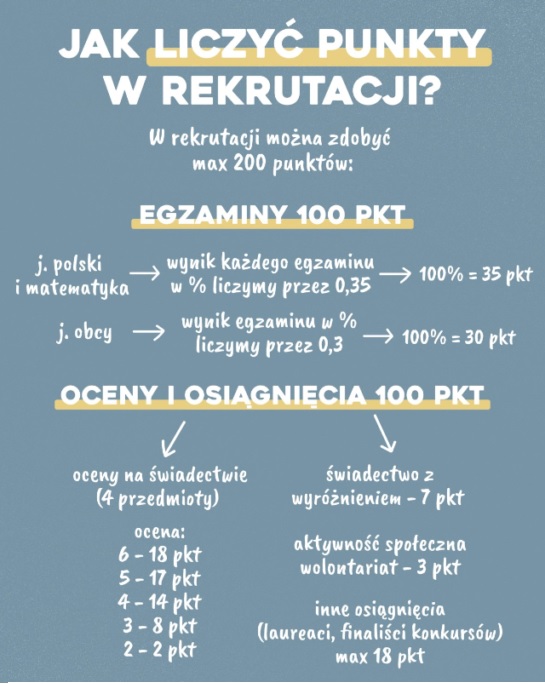 15 maja – 14 czerwcaSkładanie przez kandydatów wniosku o przyjęcie do szkoły13 maja – 18 lipcaWydawanie skierowań do Poradni Medycyny Pracy (dot. Technikum i Szkoły Branżowej)21 czerwca – 8 lipcaPrzyjmowanie świadectw ukończenia szkoły oraz wyników egzaminu ósmoklasisty16 lipcaOgłoszenie list kandydatówzakwalifikowanych i niezakwalifikowanych16-18 lipcaPotwierdzenie przez rodzica lub kandydata woli przyjęcia do szkoły19 lipcaOgłoszenie list kandydatów przyjętych i nieprzyjętych do szkoły